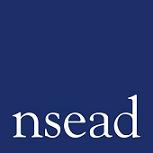 NOTICE OF AN ANNUAL GENERAL MEETING OF THE NATIONAL SOCIETY FOR EDUCATION IN ART & DESIGN SATURDAY 11th July 2020 BY ZOOM Starting at 4pm Join URL:  https://us02web.zoom.us/j/87995569591?pwd=NDlraWM0TzFDZFlxZHliNTRORkN6dz09Password:    910253AGENDA To record attendance and to receive apologies for absence  Dr Rachel PaynePresident’s opening remarks Dr Rachel PayneTo approve the minutes of the last AGM held on 29th June 2019 at the Hepworth Wakefield Gallery Walk, Wakefield WF1 5AW Dr Rachel PayneTo consider any matters arising from the minutes Dr Rachel PayneTo receive and approve the General Secretary’s report for 2018-19 Michele GregsonTo receive and approve the Honorary Treasurer’s report for 2018--19 John ChildsTo receive and approve the report of the Auditors for 2018-19 Michele GregsonTo appoint auditors for the financial year 2020-21 


End of AGM. 

Note: This draft agenda for the meeting is made available to all members of the Society in April 2020 to enable members to comply with Rule 4.22 which requires that ‘Notice of any motion relative to the Constitution or of any other business shall be delivered in writing to the General Secretary at least twenty eight days before the Annual General Meeting i.e. 11th June 2020. Any member of the Society may submit a motion for consideration at the Annual General Meeting through Council. To be eligible for consideration all such motions shall be submitted to the Annual General Meeting with the support of five members of the Council who shall appoint proposers and seconders’.